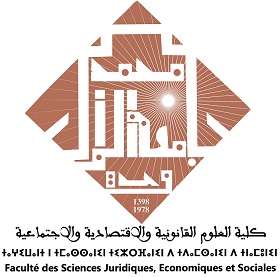 UNIVERSITE MOHAMMED PREMIERFACULTE DES SCIENCES JURIDIQUES, ECONOMIQUES ET SOCIALESOUJDAANNEXE I :ATTESTATION DE VISITE DU MATERIEL    Je soussigné,Nom et Prénom : …………………………………..……..  Agissant pour le compte de : (CIN / Raison sociale) …........................................................................En qualité de : ……………………………………………………………………………………………    Atteste avoir effectué une visite de tous les locaux contenant  le matériel et mobiliers réformés ; et avoir reçu toutes les explications nécessaires concernant l’objet de cette vente aux enchères .   Le lot unique a pour objet   : …………………………………………………………………………...………………………………………………………………………………………………………….       Conformément aux dispositions de l’article 04 du présent CPS relatif à la vente aux enchères publiques  de matériels et  mobiliers reformés.Faculté des Sciences Juridiques, Economiques Et Sociales d’Oujda (Date, Nom prénom et cachet)Le Soumissionnaire(Date, cachet et signature)